REQUERIMENTO DE MATRÍCULA EM CURSO / MATRÍCULA EM DISCIPLINAS⬜Não cursará disciplina(s) neste semestre                          Data e Assinatura do(a) Aluno(a):                                                                                  Data e Assinatura do(a) Orientador(a):Umuarama:_________ de _______________________  de 20_________                         Umuarama: _________de _______________________ de 20________________________________________________________________________                          ______________________________________________________________                                                      Aluno(a)                                                                                                                               Orientador(a)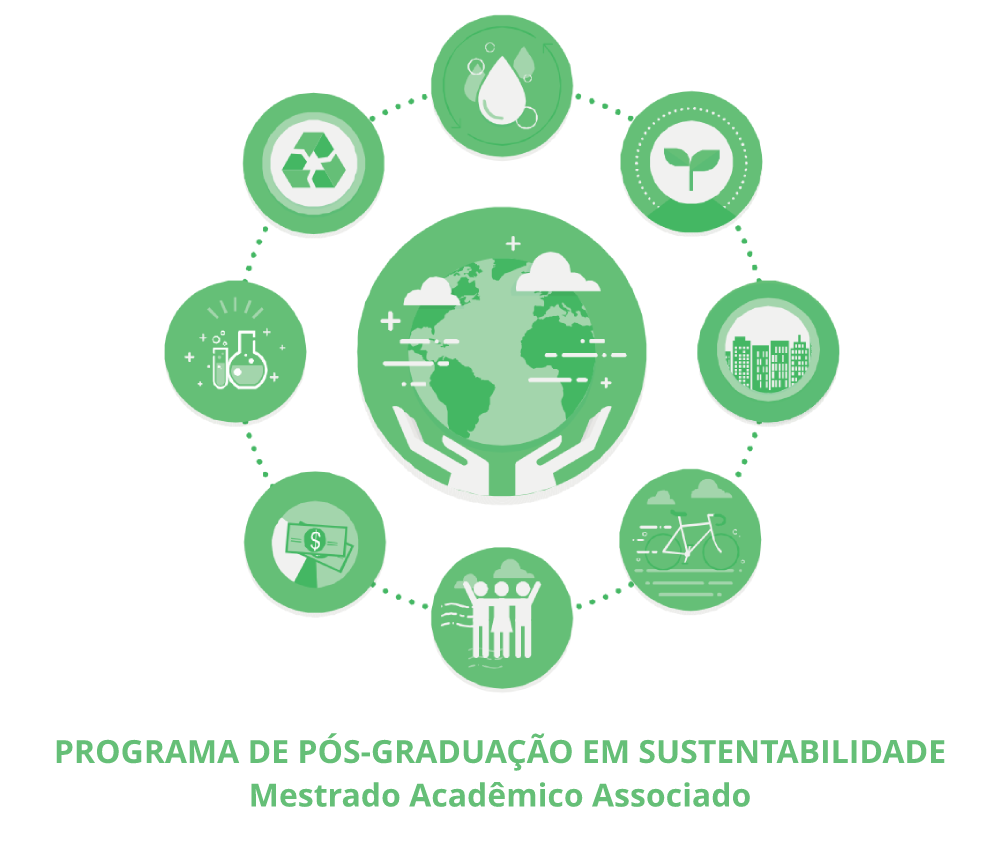     PROGRAMA DE PÓS-GRADUAÇÃO EM SUSTENTABILIDADE (PSU)MESTRADO ACADÊMICO ASSOCIADOUniversidade Estadual de MaringáInstituto Federal do Paraná⬜Aluno(a) Regular. Informe a situação:⬜Matrícula no curso⬜Renovação de Matrícula (matrícula em disciplinas)    ⬜Aluno Não-RegularNome do(a) Aluno(a):Registro Acadêmico/Matrícula:Linha de Pesquisa:Orientador(a):Ano/Semestre:Telefone / EmailDisciplinasDisciplinasCódigoNome da disciplinaCódigoNome da disciplina 1. 2. 3. 4.  Protocolo: ______/__________________________________________________Assinatura do(a) Secretário(a)Parecer da coordenação na ausência do(a) orientador(a):⬜Defiro          ⬜Indefiro__________________________________Assinatura do(a) coordenador(a)       ⬜1º VIA - Secretaria do Curso⬜2º VIA - Orientador                                                                                       ⬜3º VIA - Estudante